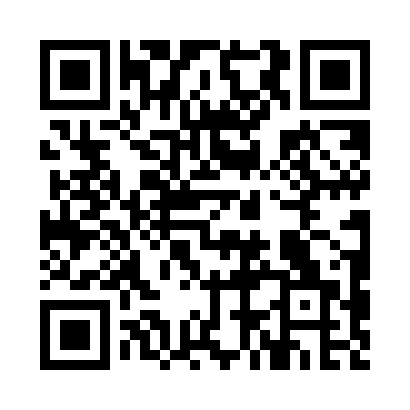 Prayer times for Pleasant Plains, Alabama, USAMon 1 Jul 2024 - Wed 31 Jul 2024High Latitude Method: Angle Based RulePrayer Calculation Method: Islamic Society of North AmericaAsar Calculation Method: ShafiPrayer times provided by https://www.salahtimes.comDateDayFajrSunriseDhuhrAsrMaghribIsha1Mon4:215:4112:454:247:499:092Tue4:215:4112:454:247:499:093Wed4:225:4112:454:247:499:094Thu4:225:4212:464:247:499:085Fri4:235:4212:464:257:499:086Sat4:245:4312:464:257:499:087Sun4:245:4312:464:257:499:088Mon4:255:4412:464:257:489:079Tue4:255:4412:464:257:489:0710Wed4:265:4512:464:257:489:0611Thu4:275:4512:474:267:489:0612Fri4:285:4612:474:267:479:0513Sat4:285:4612:474:267:479:0514Sun4:295:4712:474:267:479:0415Mon4:305:4812:474:267:469:0416Tue4:305:4812:474:267:469:0317Wed4:315:4912:474:267:459:0318Thu4:325:4912:474:267:459:0219Fri4:335:5012:474:277:449:0120Sat4:345:5012:474:277:449:0121Sun4:345:5112:474:277:439:0022Mon4:355:5212:474:277:438:5923Tue4:365:5212:474:277:428:5824Wed4:375:5312:474:277:428:5825Thu4:385:5412:474:277:418:5726Fri4:395:5412:474:277:408:5627Sat4:395:5512:474:277:408:5528Sun4:405:5512:474:277:398:5429Mon4:415:5612:474:277:388:5330Tue4:425:5712:474:277:388:5231Wed4:435:5712:474:277:378:51